Использование приёмов  технологии  развития критического мышления через чтение и письмо для развития навыков смыслового  чтения  и работы с текстом (из опыта работы)Постных Л.В., учитель русского языка и литературы МОАУ СОШ № 1г. Зея Амурская область Кто не умеет читать – тот не умеет мыслитьВ. А. СухомлинскийФедеральные государственные образовательные стандарты основного общего образования  (далее – ФГОС) наряду с другими определяют задачу формирования навыков чтения и работы с текстом. В современном обществе негативной тенденцией является снижение интереса к чтению и, как следствие, уровня читательской компетенции. Вместе с тем в мире увеличивается количество потоков информации и объем самой информации. Все это создает объективные трудности в её отборе, понимании, хранении и передаче. Поэтому создание условий для развития читательской грамотности обучающихся, формирование речевых навыков и основанных на них коммуникативно-речевых умений обучающихся, повышение уровня их речевой культуры — это перспективная цель современного учителя, который формирует у учащихся умение работать с текстами на бумажных и электронных носителях. Цель смыслового чтения — максимально точно и полно понять содержание текста, все детали и практически осмыслить извлеченную информацию. Владение смысловым чтением — это метапредметное умение, которое затрагивает как учебную деятельность обучающихся, так и их повседневную жизнь, потому что тесно связано с формированием их информационной культуры. Поэтому формирования навыков  смыслового чтения  это задача не только учителя русского языка и литературы, но и всех педагогов, потому что от этого зависит успех обучающегося по любому предмету.Существует множество педагогических технологий, которые используют учителя на своих уроках и во внеурочной деятельности. В работе над формированием смыслового чтения и работы с текстом я использую  технологию критического мышления.Приемы работы с текстами по технологии критического мышления. Которые использую на уроках русского языка и литературы.В основе методики критического мышления лежит трехступенчатая модель:1. Стадия вызова;2. Осмысление;3. Рефлексия.Стадия вызова.1. Стадия вызова позволяет актуализировать имеющиеся у обучающихся знания по данной теме; мотивировать к учебной деятельности.Цели:  а) вызов активного интереса к теме; б) активизация каждого ученика; в) актуализация знаний; г) создание условий, при которых учащиеся сами определяют свои личные цели изучения определенной темы.Стадия осмысления. 2. Стадия осмысления позволяет учащемуся получить новую информацию;  осмыслить ее;  соотнести с уже имеющимися знаниями.Чтение и осмысление текстаЦели:  а) организация активного восприятия текста;  б) направление усилий на отслеживание степени понимания текста;  в) создание условий для самостоятельного соотнесения учащимися своих прежних знаний с новой информацией, содержащейся в тексте.Рефлексия.3. Стадия рефлексии способствует целостному осмыслению, обобщению полученной информации; усвоению нового знания, новой информации учеником; формированию у каждого из учащихся собственного отношения к изучаемому материалу.Цели:  а) обеспечить закрепление полученных знаний;  б) вернуть учащихся к первоначальным записям и предположениям, внести изменения и дополнения; в) создать условия для самостоятельной систематизации нового материала; г) установить связи и причинно-следственные отношения в новой информации; д) способствовать самовыражению обучаемых, проявлению эмоций по поводу нового знания;  е) организовать исследовательскую практическую деятельность учащихся с использованием новой информации.На каждой стадии урока используются свои методические приемы.Стадия вызова.Функции:-Мотивационная (пробуждение интереса и побуждение к работе);-Информационная (актуализация (вызов «на поверхность») уже имеющихся знаний);-Коммуникационная (бесконфликтный обмен мнениями).Приём №1 «Что я знаю»1) Озвучивание темы;2) В течение 3 минут записывать на листке ответы на вопрос: Что я знаю по теме урока или мне кажется, что я знаю?;3) Обсуждение с партнёром или с группой своих знаний;4) Все идеи записываются учителем на доске или листе ватмана;5) Обсуждаются все разногласия, возникшие в ходе обсужденияПриём №2 «Свободное письмо»1) Озвучивание темы;2) В течение 3 минут записывать на листке всё, что приходит в голову по данной теме в любой форме (связный текст, опорные словосочетания, рисунки);3) Обсуждение в течение 2-3 минут, фиксация идей и выделение предположений, в которых не совсем уверены;4) Все идеи записываются учителем на доске или листе ватмана;5) Обсуждаются все разногласия, возникшие в ходе обсуждения.Приём №3 «Ассоциация»1) Озвучивание темы;2)Ответы на вопросы:-О чём может пойти речь на уроке?-Какая ассоциация у вас возникает,  когда   вы слышите словосочетание: «—»?;3) Все ассоциации записываю  на доске или листе ватмана.На уроках русского языка ассоциации применяю  чаще всего как метод для запоминания трудных орфограмм или исключений из правил. Тема «Гласные после шипящих» предполагаю  запоминание  исключений, которые после шипящих имеют гласную Ю: жюри, брошюра, парашют.Некоторые учащиеся легко запоминают эти слова, так как объединяют их общим признаком — иноязычные французские заимствования. Но у некоторых может возникнуть затруднение. Предлагаю  школьникам связать эти слова в предложения, или лучше чтобы это был сюжет, который легко можно представить  в воображении. Примеры текстов: «Прыгая с парашютом, жюри читало брошюру о соревнованиях», «В брошюре говорилось о составе жюри в соревнованиях на парашютах», «Жюри во время конкурса сделало из брошюры парашют»Постоянно использую данный метод в работе Приём №4 «Верно – не верно»1) На доске написаны верные и неправильные утверждения по новой теме;2) Учащиеся ставят знак «+» там, где они считают утверждение правильным и знак «-» там, где, по, их мнению,  оно не верно.Тема «Местоимение»Здесь написаны  только  местоимения: она,   к нему, один, я, они, со мной.В предложении  местоимения бывают только подлежащим.В предложении местоимения бывают второстепенным членом или подлежащим.Местоимения могут быть 1, 2 или 3 лица.Местоимения изменяются по падежам и числам.В предложении « Долго у моря ждал он ответа, не дождался, к старухе вернулся» местоимение является второстепенным членом.Приём № 5«Корзина идей, понятий, имен» Используется на стадии вызова, когда каждый ученик вспоминает и записывает в тетради всё, что знает по той или иной проблеме (1-2 минуты), потом идет обсуждение этой проблемы в паре (2-3 минуты), а дальше «все знания по порядку складываются в «корзину”, причем, действительно все: и правильные, и неправильные.Применение приёма «Корзина» на уроке русского языка в 8 классе по теме «Словосочетание, его типы”.Сначала каждый из обучающихся записывает в тетрадь все, что он помнит о словосочетании (что такое словосочетание, из чего оно состоит, что можно назвать словосочетанием и так далее — все, что вспомнят). Потом идет работа в парах, главным образом выясняется, в чем различие в ответах, почему, выбирается правильный, с точки зрения этой пары, ответ. А далее идет работа с «корзиной”: я выслушиваю и записываю на доску поочередно все ответы каждой группы, неправильные тоже. Обсуждение ответов.Стадия осмысленияФункции:-Информационная (получение новой информации);-Систематизационная (классификация, ранжирование информации).Приём №1 «Пометки на полях» (Инсерт).Учащиеся работают с текстом и делают пометки на полях:«+» — если считают, что это им известно;«-» — если считают, что это противоречит тем знаниям, которые у них есть;«v» — если то, что прочитали, является новым;«?» — если то, что прочитали, оказалось непонятным и требует разъяснений.При изучении  в 8 классе темы «Обобщающие слова при однородных членах предложения» вначале составляется список известной информации по теме, затем материал логически ранжируется, составляется список вопросов. Детям предлагается статья, при работе с которой они ставят пометки.v. При однородных членах могут быть обобщающие слова, которые являются теми же членами предложения, что и однородные.v. Обобщающие слова стоят или впереди однородных членов, или после них, например: 1) Вдруг всё ожило: и леса, и пруды, и степи (Г.) — обобщающее слово — подлежащее всё стоит перед однородными подлежащими и леса, и пруды, и степи; 2) Теперь уже ни гор, ни неба, ни земли — ничего не было видно (Арс.) — обобщающее слово ничего стоит после однородных членов ни гор, ни неба, ни земли и является, как и они, дополнением.v. Если обобщающее слово стоит впереди однородных членов, то перед однородными членами ставится двоеточие, например: Всё было серое: затуманенный лес, озеро, небо. [О: О, О, О].+ Примечание. В книжной речи после обобщающих слов перед однородными членами могут быть слова как-то, а именно, например, указывающие на идущее дальше перечисление. В таких случаях после этил слов ставится двоеточие, а перед ними запятая, например:Для выработки навыков грамотного письма необходимы три условия, а именно: знание правил, внимание и умение пользоваться справочниками.
[О, а именно: О, О и О].Что же формирует и развивает такая работа?Во-первых, формируется умение ранжировать информацию по степени новизны.Во-вторых, развивается умение анализировать и классифицировать.А также в процессе такой работы ребята учатся пересказывать информацию, учатся обсуждать и текст и доказывать свою точку зрения.Приём №2 «Взаимоопрос»Ученики читают параграф, останавливаясь после каждого абзаца, а потом задают друг другу вопросы. Можно задавать вопросы и учителю. При этом задача учителя – показать, что вопросы должны формироваться по сути излагаемого материалаПриём №3 «Взаимообучение»В группах из 4-8 человек по очереди ученики играют роль учителя:Суммируют содержание абзаца;Придумывают вопрос и предлагают других ответить на него;Разъясняют, что непонятно;Дают задания для чтения следующего абзаца.(Процесс взаимообучения желательно начинать с включения в роль учителя сильных учеников)Стадия рефлексииФункции:- Коммуникационная (обмен мнениями о новой информации);- Коммуникационная (обмен мнениями о новой информации);- Информационная (приобретение новых знаний);- Оценочная (выработка собственной позиции).Приём №1 «Синквейн»Этот прием позволяет ученикам проявлять свое творчество и выразить свое отношение к изучаемому явлению. Развивает творческое мышление, речь, обогащает словарный запас.Синквейн – это стихотворение, которое требует синтеза материала в кратких предложениях. Таким образом, это стихотворение, состоящее из 5 строк.При повторении темы «Фразеологизмы» на стадии рефлексии составляем синквейнФразеологизмЕмкое, меткоеУточняет, обогащает, развиваетЭто перлы, самородки и самоцветы языкаФразаПри  повторении темы «Морфология» на стадии рефлексии составляем синквейнМорфологияМногословная, великаИзучать, понимать, разбирать части речиКак велик и  разнообразен русский языкМощь и силаПриём №2 «Самоанализ»Самоанализ позволяет учащемуся более детально повторить всё пройденное на уроке и оценить свои успехи.Прошу обучающихся  аргументировать свой ответ.Приём №3 «Эссе»Эссе (свободное письмо на заданную тему) рационально использовать в конце урока, данный вид работы позволяет учащимся подвести итог занятия, подытожить свои знания.Предлагается ответить на вопросы:-Что узнал и чему научился на уроке?-Что хотел бы узнать?Смысл этого приема можно выразить следующими словами: «Я пишу для того, чтобы понять, что я думаю”. Это свободное письмо на заданную тему, в котором ценится самостоятельность, проявление индивидуальности, дискуссионность, оригинальность решения проблемы, аргументации. Обычно эссе пишется прямо в классе после обсуждения проблемы и по времени занимает не более 5 минут.В сентябре  2014 года, спланировав свою работу по внедрению технологии РКМЧП, в 8-х  классах  по русскому языку  провела диагностическую входную работу по выявлению основных умений критически мыслить.Цель данной работы: выявить сформированность мыслительных навыков.Работа состояла из 6 заданий. Первое задание – составить текст из «рассыпанных» предложений – выявляет умение систематизировать материал. В 8 классе  предлагался отрывок из сказки Г.Х.Андерсена «Яблочная ветвь», эпизод достаточно объемный, на выполнение этого задания отводилось  15 минут. Ребята на отдельных листочках записывали номера предложений в той последовательности, в которой они должны быть, затем ответы учеников собираются, и выдается лист с исходным текстом. Второе задание – выделить ключевые слова – проверяет умение выделять главное. Умение анализировать и ранжировать помогают проверить следующие задания – выделить из выписанных слов то, которое отражает основную тему и указать предложения, в которых содержится основная мысль. Шестое задание – написать сказку по данному началу и концу, используя слова из задания 5 – позволяют обобщить сведения, полученные из предыдущих заданий.В конце учебного года провожу аналогичную работу.Результаты диагностики (в %)Из диаграммы видно, что увеличился процент обучающихся, справившихся с заданиями по умению систематизировать информацию (был 51% стало 55% обучающихся), выделять главное, уметь анализировать, ранжировать и обобщать. В начале, середине и конце  учебного года  в классах, где преподаю, провожу  небольшое анкетирование, в котором учащимся предлагается ответить на ряд заданий:1. При подготовке к сообщению на литературную тему ты пользуешься:а) учебником;б) справочником, энциклопедией;в) биографическим материалом;г) вступительной статьей;д) информационными ресурсами;е) Интернетом;ж) другим.2. При анализе произведения высказываю точку зрения:а) общепринятую;б) нахожу высказывания близкие моей точке зрения;в) свою собственную.3.При анализе произведения высказываю свое мнениеа) бездоказательно;б) нахожу доказательства в тексте и аргументирую свое высказывание.в) цитирую высказывания критиков4. На основании текста составляю 1) план 2) тезисный план  3) кластер а) легко; б) затрудняюсь; в) трудно.5. Выстраиваю свой ответ по кластеру а) легко;б) затрудняюсь;в) трудно.В результате оказалось, что при подготовке  к устному сообщению большая часть учащихся в основном пользовалась только учебником, иногда энциклопедиями и справочной литературой, ребята  высказывали точку зрения, которая содержится в пособии, а составление плана, кластера вызывало большие затруднения.  После применения в течение года на уроках стратегий и приемов технологии развитие критического мышления через чтение и письмо   ответы ребят изменились. Например, на первый вопрос в ответах появились дополнительно графы: пользуюсь Интернетом, биографическим материалом, информационными ресурсами, читаю воспоминания. Учащиеся чаще стали высказывать свою точку зрения, аргументируют ее, приводят доказательства из текста. Свободнее стали пользоваться различными графическими формами, выстраивая свои  ответы, устанавливая причинно-следственные отношения.Все это позволяет сделать вывод, что технология развития критического мышления способствует развитию коммуникативных качеств учащихся.Также  умение составлять синквейны позволило Зеленовой Полине,   ученице 8 Б класса, стать победителем конкурса синквейнов «Литература. Чтение. Книга», проводимого в рамках Межрегионального читательского марафона «Портрет «поколения нулевых» в современной отечественной литературе» г. Хабаровск.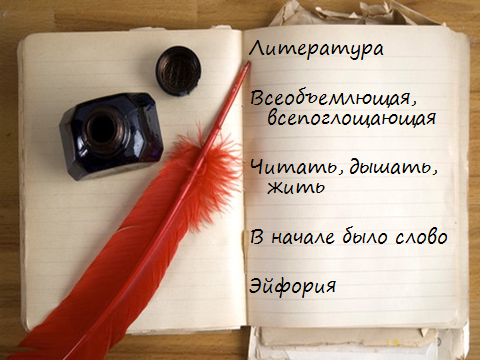 О результатах говорит  уровень успеваемости и уровень качества знаний учащихся  по литературе и русскому зыку. По литературе успеваемость составляет 100%, качество знаний учащихся в среднем – 65 %. По русскому языку  качество  - 54 %, успеваемость -100%.Применение технологии ТРКМЧП   позволяет развить у детей умения конструировать текст, умения ставить вопросы к тексту, повышает уровень познавательных запросов учащихся.Применение  технологии критического мышления дает возможность вырабатывать у обучающихся  надпредметные умения, такие как:умение работать в группе;умение графически оформить текстовый материал; умение творчески интерпретировать имеющуюся информацию;умение распределить информацию по степени новизны и значимости; умение обобщить полученные знания;формирование культуры чтения, включающей в себя умение ориентироваться в источниках информации, пользоваться разными стратегиями чтения, адекватно понимать прочитанное, сортировать информацию с точки зрения ее важности, «отсеивать» второстепенную, критически оценивать новые знания, делать выводы и обобщения.1.На уроке я работалактивно / пассивно2.Своей работой на уроке ядоволен / не доволен3.Урок для меня показалсякоротким / длинным4.Мое настроениестало лучше / стало хуже5.Материал урока мне былпонятен / не понятен           полезен / бесполезен           интересен / скучен6.Домашнее задание мне кажетсялегким / трудным                интересным / неинтересным